KONKURS FILMÓW ANIMOWANYCH DLA NAUCZYCIELI I PEDAGOGÓWJesteś nauczycielem lub studentem pedagogiki?Czy ważna jest dla Ciebie idea edukacji włączającej?Dołącz do konkursu filmów animowanych organizowanego przez Międzynarodowy Festiwal Animacji Animasyros!Międzynarodowy Festiwal Animacji ANIMASYROS to największy festiwal animacji w Grecji. W ramach działań edukacyjnych projektu współfinansowanego przez program UE Erasmus+ I_AM: Projekt „Edukacja włączająca z wykorzystaniem animacji i multimediów” Animasyros z radością ogłasza konkurs filmów animowanych realizowanych wspólnie przez nauczycieli i studentów pedagogiki.Zapraszamy do zgłaszania prac - filmu animowanego dotyczącego włączania dzieci z różnymi potrzebami edukacyjnymi, w dowolnej technice animacji. Co to znaczy mieć specjalne potrzeby edukacyjne? Co oznacza różnić się? Jakie to uczucie? Jak definiujemy różnorodność? Jak możemy łączyć się, komunikować i współistnieć z tymi, o których myślimy, że są inni od nas? I wreszcie, czy są „inni” ludzie? A może po prostu „wyjątkowi”?Uwolnij swoją wyobraźnię! Projektuj, maluj, fabrykuj, przesuwaj, nagrywaj, twórz dźwięki i muzykę, dodawaj słowa do swoich myśli, wcielaj je w życie i stwórz film animowany!Konkurs jest otwarty dla grup lub osób indywidualnych, pochodzących ze środowiska edukacyjnego (przedszkola, szkoły, organizacje edukacyjne itp.).Najlepsze filmy zostaną pokazane na Syros Island w Grecji podczas Międzynarodowego Festiwalu Animacji Animasyros 2022 (20 - 25 września 2022) w specjalnej sekcji poświęconej projektowi Ι_ΑΜ i inkluzyjności w edukacji. Zwycięskie grupy pojadą podczas festiwalu do Syros, aby zaprezentować swoje prace.Dołącz do nas na ekscytującą podróż do ekscytującego świata animacji.KONKURSNa czym polega konkurs?Konkurs animacji wideo ma na celu zmotywowanie przeszkolonej kadry edukacyjnej oraz jej dzieci i młodzieży do stworzenia krótkiego filmu – do 3 minut – na temat edukacji włączającej dzieci ze specjalnymi potrzebami edukacyjnymi w szkołach ogólnodostępnych.Kto może wziąć udział w konkursie?Konkurs jest otwarty dla nauczycieli, pedagogów i dzieci oraz młodzieży (do 14.r. ż.)  z czterech uczestniczących w projekcie I_AM krajów: Cypru, Grecji, Węgier i Polski. Mile widziane są zgłoszenia z przedszkoli i szkół ogólnokształcących oraz od osób indywidualnych.Kiedy i jak możemy zgłosić się do konkursu?Prześlij swój film w formacie MP4 Full HD na adres education2@animasyros.gr do 30. czerwca 2022 r.Warunki uczestnictwa i formularz zgłoszeniowy:Link do materiałów dotyczących warunków uczestnictwa w konkursie: https://inclusiveeducation.eu/wp-content/uploads/2022/05/I_AM_terms-of-participation_PL.pdf Link do formularza zgłoszeniowego: https://inclusiveeducation.eu/wp-content/uploads/2022/05/I_AM_application-form_PL.pdf Co dalej?Zwycięskie prace (po jednym z każdego kraju) zostaną zaprezentowane na Międzynarodowym Festiwalu Animacji Animasyros, w dniach 20-25 września 2022 r. w Grecji na wyspie Syros. Filmy zostaną zaprezentowane podczas specjalnej sesji poświęconej edukacji włączającej dzieci i młodzieży z specjalnymi potrzebami edukacyjnym. Zwycięskie filmy wideo zostaną również rozpowszechnione na innych festiwalach animacji w całej Europie oraz za pośrednictwem strony internetowej i mediów społecznościowych projektu i partnerów. W nagrodę członkowie zwycięskich drużyn z każdego kraju pojadą do Syros, aby zaprezentować swoją pracę zespołową na festiwalu.FESTIWALAnimasyros International Animation Festival odbywa się na wyspie Syros w Grecji od 2008 roku. Oprócz pokazów artystycznych filmu animowanego Animasyros organizuje nieformalne działania edukacyjne w zakresie animacji dla dzieci, młodzieży, dorosłych, osób niepełnosprawnych, osób starszych i grup osób z ryzykiem wykluczenia społecznego. W ciągu 15 lat działalności Animasyros zorganizował ponad 120 praktycznych warsztatów edukacyjnych, w wyniku których powstało ponad 90 krótkich filmów animowanych.Dowiedz się więcej o działaniach edukacyjnych Animasyros w animacji i zainspiruj się:Informacje o różnych technikach animacji:https://animasyros.gr/animation-techniquesProsty poradnik, jak stworzyć film animowany:https://animasyros.gr/movie-creation-guide-for-kids 13 warsztatów edukacyjnych Milestone prowadzonych przez Animasyros:https://animasyros.gr/13-warsztaty-kamienie-mile-w-historii-festiwaluZapraszamy do obejrzenia krótkich filmów animowanych stworzonych przez uczestników warsztatów Animasyros:Animasyros Strona Vimeo: www.vimeo.com/animasyrosWięcej o projekcie I_AM:https://inclusiveeducation.eu/info@inclusiveeducation.euPROJEKT  I_ΑΜProjekt I_AM: „Edukacja włączająca za pomocą animacji i multimediów” ma na celu wspieranie edukacji włączającej dzieci ze specjalnymi potrzebami edukacyjnymi poprzez innowacyjne, interdyscyplinarne podejście skoncentrowane na osobie i oparte na sztuce, realizowane w Grecji, na Cyprze, Węgrzech i w Polsce. Projekt wykorzystuje zasoby multimedialne, a zwłaszcza animację, poprzez program budowania zdolności uczenia się, aby stworzyć przyjazne środowisko dla dzieci z specjalnymi potrzebami edukacyjnymi w szkołach ogólnodostępnych.PartnerzyP1: CMT Prooptiki- CMT (Coordinator)
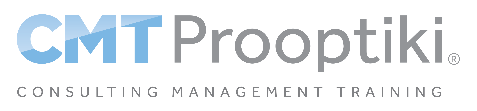 P2: The Maria Grzegorzewska University- APS 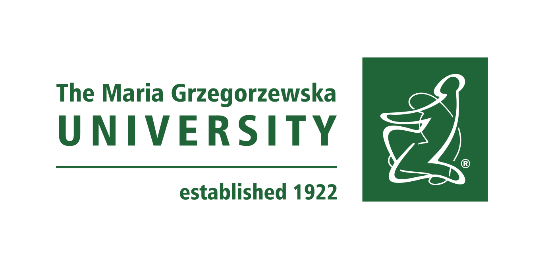 P3: Institute of Studies and Research in General and Special Education- IMEGEE 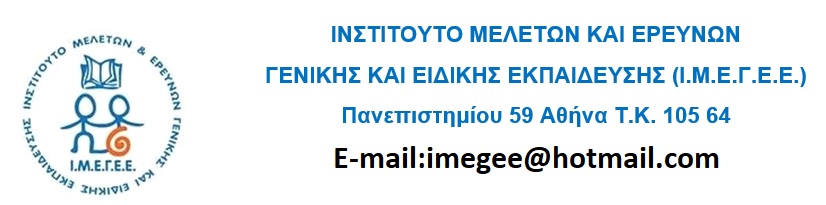 P4: Open University of Cyprus- OUC 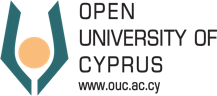 P5: PLATFORMA - Urban Culture Co- PUCC 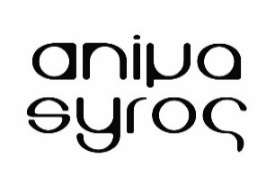 P6: Hand in Hand Foundation- HiH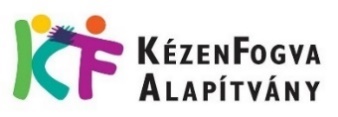 